Graded News ReportGraded Report/Article: Complete a practice report/article for the following question and photo:High School Student Becomes Famous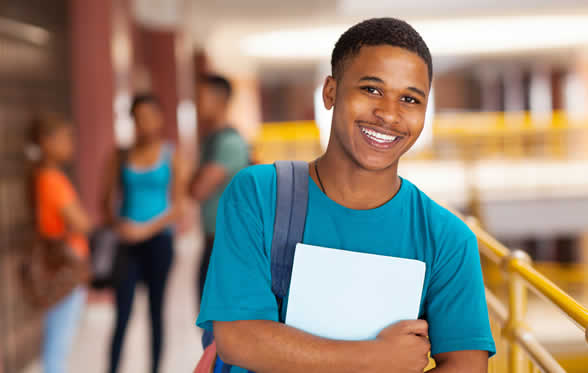 STEPS FOR SUCCESS: Use the “News Report Package” to help you. I gave this to you in class on Sept. 15th. If you cannot find your hardcopy, download the electronic package from our class website. Brainstorm (using brainstorming sheet)Write rough copy (use rubric to guide you)Edit (using the checklist to guide you)Type up good copyPurpose & Audience:      To report on an event for the readers of a newspaper   Task:               Write a news report based on the headline and picture below.                         You will have to:Make up the facts and information (DO NOT USE THE INTERNET!)Follow the news article structure using the handout to guide you (the one I gave you in class, which tells you what information needs to be in each paragraph)Your information must connect to both the headline and the photo. Length:           One page 	